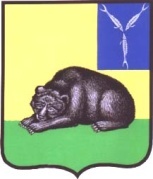 АДМИНИСТРАЦИЯ ВОЛЬСКОГО  МУНИЦИПАЛЬНОГО РАЙОНА
 САРАТОВСКОЙ ОБЛАСТИНаблюдательная комиссия по социальной адаптации лиц, вышедших из мест лишения свободыПротоколзаседания наблюдательной комиссии по социальной адаптации лиц, вышедших из мест лишения свободы № 2                                                                                                           от 28.06.2016 г. Председатель: Зав. сектором комиссии  по  делам несовершеннолетних и защите их прав Забара Надежда МихайловнаПрисутствуют:  члены наблюдательной комиссии  согласно постановлению администрации ВМР от 28.05.2012 г. № 1336 Протокол ведет главный специалист сектора по социальным вопросам  Жидкова Д.А.Старший участковый ОУУП и ПДН отдела МВД России по Вольскому району Саратовской области Гаранин Максим АлександровичЗам. начальника ФКУ   Исправительная колония №5 УФСИН России по Саратовской области Кузьмина Марина АнатольевнаНачальник  филиала по г. Вольску и Вольскому району ФКУ УИИ УФСИН России по Саратовской области Люлина Наталья Петровна Зам. начальника отдела старшего  судебного  пристава Вольского межрайонного отдела судебных приставов Управления Федеральной службы Судебных приставов по Саратовской области Кирюхина Виктория ВалерьевнаДиректор ГУ «Центр занятости населения г. Вольска» Кузнецов Максим АлександровичЗам. начальника ГАУ СО «Центр социальной защиты населения Вольского района» Губанова Елена НиколаевнаЗаместитель  главного врача Вольской РБ Сорокин Владимир АнатольевичКонсультант отдела по учету жилья управления муниципального хозяйства администрации Вольского муниципального района  Елистратова Дарья СергеевнаИ.о. начальника управления  по опеке и попечительству Аникина Светлана ИвановнаКонсультант  межмуниципальных отношений  Паращукова Юлия АлександровнаИ.о. заместителя начальника управления молодежной политики,  спорта и туризма Агеева Наталья АлександровнаЗам. директора – редактор интернет издания МУ ИЦ «Вольская жизнь» Кирсанова Ольга АлександровнаОбщественный помощник Уполномоченного по правам человека в Саратовской области в Вольском муниципальном районе Сушенкова Инна Анатольевна Главный врач ГУЗ «Вольский противотуберкулезный диспансер» Воронина Наталья АлексеевнаГлавный врач ГУЗ «Вольский  психоневрологический  диспансер»  Илюхин Сергей ИвановичПредставители СМИСЛУШАЛИ ВОПРОС № 1         О мероприятиях по учету и социальной адаптации лиц, вышедших из мест лишения свободы во 2-ом квартале 2016 года.Докладчик: Старший участковый ОУУП и ПДН отдела МВД России по Вольскому району Саратовской области Гаранин Максим АлександровичВыступили: Забара Н.М.РЕШИЛИ:Принять к сведению информацию старшего участкового ОУУП и ПДН отдела МВД России по Вольскому району Саратовской области М.А. Гаранина о мероприятиях по учету и социальной адаптации лиц, вышедших из мест лишения свободы во 2-ом квартале 2016 года.Рекомендовать директору ГКУ СО «Центр занятости населения г. Вольска» Кузнецову М.А. направить в отдел МВД России по Вольскому району Саратовской области подробную информацию о занятости лиц, вышедших из мест лишения свободы на территории Вольского района.Срок: до 28.07.2016 г.СЛУШАЛИ ВОПРОС № 2        Об организации работы по созданию условий для дальнейшего обучения и трудоустройства несовершеннолетних, освобожденных из воспитательных колоний после отбывания наказания, а также вернувшихся из специальных учебно-воспитательных учреждений закрытого типа.Докладчик: Заведующая сектором по обеспечению деятельности КДН и ЗП администрации ВМР Забара Надежда МихайловнаВыступили: Забара Н.М.РЕШИЛИ:Принять к сведению информацию заведующей сектором по обеспечению деятельности КДН и ЗП администрации ВМР Н.М. Забара об  организации работы по созданию условий для дальнейшего обучения и трудоустройства несовершеннолетних, освобожденных из воспитательных колоний после отбывания наказания, а также вернувшихся из специальных учебно-воспитательных учреждений закрытого типа.Секретарю Наблюдательной комиссии по социальной адаптации лиц, вышедших из мест лишения свободы направить в отдел МВД России по Вольскому району Саратовской информацию директора ГКУ СО «Центр занятости населения г. Вольска»  о гражданах, освободившихся из мест лишения свободы и не обратившихся в ГКУ СО «ЦЗН г.Вольска» за получением государственных услуг в сфере занятости населения в 2015 году и 1 квартале 2016 года.Срок: до 01.07.2016 г.СЛУШАЛИ ВОПРОС № 3        О профилактической работе с осужденными к наказаниям и мерам уголовно-правового характера с осужденными без изоляции от общества.Докладчик: Начальник ФБУ Межрайонная уголовно – исполнительная инспекция № 7 Главного управления Федеральной службы исполнения наказания РФ по Саратовской области Люлина Наталья Петровна Выступили: Забара Н.М.РЕШИЛИ:1.  Принять к сведению информацию начальника ФБУ Межрайонная уголовно – исполнительная инспекция № 7 Главного управления ФСИН РФ по Саратовской области Н.П. Люлиной о профилактической работе с осужденными к наказаниям и мерам уголовно-правового характера с осужденными без изоляции от общества.СЛУШАЛИ ВОПРОС № 4О состоянии лиц вышедших из мест лишения свободы больных туберкулезом,  меры привлечения и лечения  в Вольском противотуберкулезном диспансере. Докладчик: Главный врач ГУЗ «Вольский противотуберкулезный диспансер» Воронина Наталья Алексеевна.Выступили: Забара Н.М.РЕШИЛИ: Принять к сведению информацию главного врача ГУЗ «Вольский противотуберкулезный диспансер» Н.А. Ворониной о состоянии лиц вышедших из мест лишения свободы больных туберкулезом,  меры привлечения и лечения  в Вольском противотуберкулезном диспансере. Заместитель Главы администрациимуниципального районапо социальным вопросам,председатель комиссии                                                                    Т.А. Гаранина                                        ВЫПИСКАиз ПРОТОКОЛАзаседания наблюдательной комиссии по социальной адаптации лиц, вышедших из мест лишения свободы№ 2                                                                                                           от 28.06.2016г.РЕШЕНИЕ:Рекомендовать директору ГКУ СО «Центр занятости населения г. Вольска» Кузнецову М.А. направить в отдел МВД России по Вольскому району Саратовской области подробную информацию о занятости лиц, вышедших из мест лишения свободы на территории Вольского района.Срок: до 28.07.2016 г.Секретарю Наблюдательной комиссии по социальной адаптации лиц, вышедших из мест лишения свободы направить в отдел МВД России по Вольскому району Саратовской информацию директора ГКУ СО «Центр занятости населения г. Вольска»  о гражданах, освободившихся из мест лишения свободы и не обратившихся в ГКУ СО «ЦЗН г.Вольска» за получением государственных услуг в сфере занятости населения в 2015 году и 1 квартале 2016 года.Срок: до 01.07.2016 г.Заместитель  главы администрации Вольского муниципального района  по социальным вопросам                                                               Т.А. Гаранина